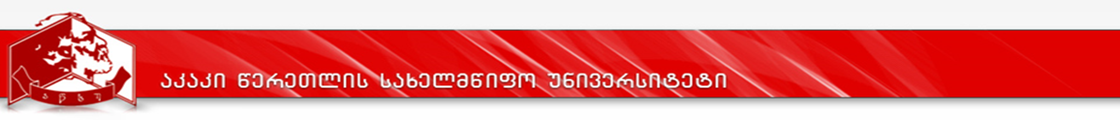 ზუსტ და საბუნებისმეტყველო მეცნიერებათა ფაკულტეტიპროგრამა განხორციელდება ამ რედაქციით 2017-2019  წწ.აკად. საბჭ.დადგენილება №1 (17/18) 15.09.2017რექტორი	პროფ. გიორგი  ღავთაძესამაგისტრო პროგრამარეგიონალურ გეოგრაფიასა და რეკრეაციულ რესურსებშიქუთაისი 2017-2019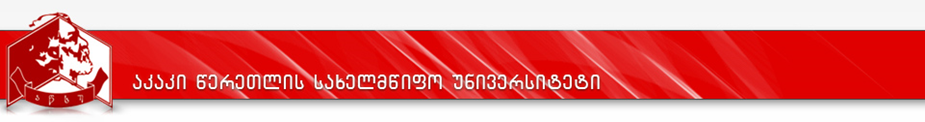 კურიკულუმიდანართი 1სასწავლო გეგმა    2017-2019 სასწ.წელიპროგრამის დასახელება: სამაგისტრო პროგრამა „რეგიონალური გეოგრაფია და რეკრეაციული რესურსები“მისანიჭებელი კვალიფიკაცია: საბუნებისმეტყველო მეცნიერებათა მაგისტრი გეოგრაფიაში/ Master of Natural Science in Geographyდანართი 2„დამტკიცებულია“რექტორი   პროფ. გიორგი ღავთაძეაკადემიური საბჭოს დადგენილება №1 (17/18)15 სექტემბერი  2017 წელი„დამტკიცებულია“დეკანი      ასოც. პროფ. დავით ლეკვეიშვილიფაკულტეტის  საბჭოს სხდომის ოქმი №111 სექტემბერი 2017 წელიპროგრამის დასახელება:პროგრამის დასახელება:რეგიონალური გეოგრაფია და რეკრეაციული რესურსები  Regional  Geography  and  Recreational  Resourcesრეგიონალური გეოგრაფია და რეკრეაციული რესურსები  Regional  Geography  and  Recreational  Resourcesმისანიჭებელი აკადემიური ხარისხი/კვალიფიკაციამისანიჭებელი აკადემიური ხარისხი/კვალიფიკაციასაბუნებისმეტყველო მეცნიერებათა მაგისტრი გეოგრაფიაში Master of Natural Science in Geographyსაბუნებისმეტყველო მეცნიერებათა მაგისტრი გეოგრაფიაში Master of Natural Science in Geographyფაკულტეტის დასახელებაფაკულტეტის დასახელებაზუსტ და საბუნებისმეტყველო მეცნიერებათა ფაკულტეტიზუსტ და საბუნებისმეტყველო მეცნიერებათა ფაკულტეტიპროგრამის ხელმძღვანელი /ხელმძღვანელები /კოორდინატორი:პროგრამის ხელმძღვანელი /ხელმძღვანელები /კოორდინატორი:ასოცირებული პროფესორი დალი მიქაუტაძეასოცირებული პროფესორი დალი მიქაუტაძეპროგრამის ხანგრძლივობა/მოცულობა (სემესტრი, კრედიტების რაოდენობა)პროგრამის ხანგრძლივობა/მოცულობა (სემესტრი, კრედიტების რაოდენობა)პროგრამის მოცულობა კრედიტებით: 120  (ოთხი სემესტრი)პროგრამის მოცულობა კრედიტებით: 120  (ოთხი სემესტრი)სწავლების ენასწავლების ენასწავლების ენაქართულიპროგრამის შემუშავებისა და განახლების თარიღები:პროგრამის შემუშავებისა და განახლების თარიღები:პროგრამის შემუშავებისა და განახლების თარიღები:აკრედიტ. გადაწყვეტილება: №66; 6.04.2012ფაკულტეტის  საბჭოს სხდომის ოქმი №8, 24 მაისი 2012 წელი.აკადემიური საბჭოს სხდომის ოქმი №17, 25 მაისი 2012 წელიფაკულტეტის  საბჭოს სხდომის ოქმი№3, 16 მაისი 2014 წელი.ფაკულტეტის საბჭოს სხდომის ოქმი №12, 15 ივნისი, 2016წუნივერსიტეტის აკად. საბჭ.დადგენილება №2 (15/16) 22.09.2016ფაკულტეტის საბჭოს სხდომის ოქმი №1, 11 სექტემბერი 2017 წელი. უნივერსიტეტის აკად. საბჭ.დადგენილება №1 (17/18) 15.09.2017პროგრამაზე დაშვების წინაპირობები (მოთხოვნები):პროგრამაზე დაშვების წინაპირობები (მოთხოვნები):პროგრამაზე დაშვების წინაპირობები (მოთხოვნები):პროგრამაზე დაშვების წინაპირობები (მოთხოვნები):ბაკალავრის ხარისხის მქონე ან მასთან გათანაბრებული პირი, რომელსაც ჩაბარებული აქვს საერთო სამაგისტრო ეროვნული  და სპეციალობის გამოცდები.ბაკალავრის ხარისხის მქონე ან მასთან გათანაბრებული პირი, რომელსაც ჩაბარებული აქვს საერთო სამაგისტრო ეროვნული  და სპეციალობის გამოცდები.ბაკალავრის ხარისხის მქონე ან მასთან გათანაბრებული პირი, რომელსაც ჩაბარებული აქვს საერთო სამაგისტრო ეროვნული  და სპეციალობის გამოცდები.ბაკალავრის ხარისხის მქონე ან მასთან გათანაბრებული პირი, რომელსაც ჩაბარებული აქვს საერთო სამაგისტრო ეროვნული  და სპეციალობის გამოცდები.პროგრამის მიზანიპროგრამის მიზანიპროგრამის მიზანიპროგრამის მიზანიკვალიფიციური სპეციალისტების მომზადება, რომელთაც შეეძლებათ გეოგრაფიულ გარემოში მიმდინარე პროცესების თავისებურებათა აღქმა, ანალიზი და პროგნოზირება გარემოს შენარჩუნების, აღდგენისა და კვლავწარმოების მიზნით ადგილობრივ და რეგიონალურ დონეებზე; ასევე საქართველოს ეკონომიკის ერთ-ერთ პრიორიტეტულ დარგად გამოცხადებული ტურისტულ-რეკრეაციული მეურნეობის ფორმირებისა და ფუნქციონირების გეოგრაფიული თავისებურებების შესწავლა-ანალიზი; საველე და კვლევითი სამუშაობის ჩატარება, მიღებული მასალების დამუშავება გეოინფორმაციული სისტემების ტექნოლოგიების გამოყენებით. პროგრამის ფარგლებში შეძენილი თეორიული და პრაქტიკული უნარ-ჩვევები გაზრდის კურსდამთავრებულთა დასაქმების პერსპექტივებს.კვალიფიციური სპეციალისტების მომზადება, რომელთაც შეეძლებათ გეოგრაფიულ გარემოში მიმდინარე პროცესების თავისებურებათა აღქმა, ანალიზი და პროგნოზირება გარემოს შენარჩუნების, აღდგენისა და კვლავწარმოების მიზნით ადგილობრივ და რეგიონალურ დონეებზე; ასევე საქართველოს ეკონომიკის ერთ-ერთ პრიორიტეტულ დარგად გამოცხადებული ტურისტულ-რეკრეაციული მეურნეობის ფორმირებისა და ფუნქციონირების გეოგრაფიული თავისებურებების შესწავლა-ანალიზი; საველე და კვლევითი სამუშაობის ჩატარება, მიღებული მასალების დამუშავება გეოინფორმაციული სისტემების ტექნოლოგიების გამოყენებით. პროგრამის ფარგლებში შეძენილი თეორიული და პრაქტიკული უნარ-ჩვევები გაზრდის კურსდამთავრებულთა დასაქმების პერსპექტივებს.კვალიფიციური სპეციალისტების მომზადება, რომელთაც შეეძლებათ გეოგრაფიულ გარემოში მიმდინარე პროცესების თავისებურებათა აღქმა, ანალიზი და პროგნოზირება გარემოს შენარჩუნების, აღდგენისა და კვლავწარმოების მიზნით ადგილობრივ და რეგიონალურ დონეებზე; ასევე საქართველოს ეკონომიკის ერთ-ერთ პრიორიტეტულ დარგად გამოცხადებული ტურისტულ-რეკრეაციული მეურნეობის ფორმირებისა და ფუნქციონირების გეოგრაფიული თავისებურებების შესწავლა-ანალიზი; საველე და კვლევითი სამუშაობის ჩატარება, მიღებული მასალების დამუშავება გეოინფორმაციული სისტემების ტექნოლოგიების გამოყენებით. პროგრამის ფარგლებში შეძენილი თეორიული და პრაქტიკული უნარ-ჩვევები გაზრდის კურსდამთავრებულთა დასაქმების პერსპექტივებს.კვალიფიციური სპეციალისტების მომზადება, რომელთაც შეეძლებათ გეოგრაფიულ გარემოში მიმდინარე პროცესების თავისებურებათა აღქმა, ანალიზი და პროგნოზირება გარემოს შენარჩუნების, აღდგენისა და კვლავწარმოების მიზნით ადგილობრივ და რეგიონალურ დონეებზე; ასევე საქართველოს ეკონომიკის ერთ-ერთ პრიორიტეტულ დარგად გამოცხადებული ტურისტულ-რეკრეაციული მეურნეობის ფორმირებისა და ფუნქციონირების გეოგრაფიული თავისებურებების შესწავლა-ანალიზი; საველე და კვლევითი სამუშაობის ჩატარება, მიღებული მასალების დამუშავება გეოინფორმაციული სისტემების ტექნოლოგიების გამოყენებით. პროგრამის ფარგლებში შეძენილი თეორიული და პრაქტიკული უნარ-ჩვევები გაზრდის კურსდამთავრებულთა დასაქმების პერსპექტივებს.სწავლის შედეგები  (ზოგადი და დარგობრივი კომპეტენციები)(სწავლის შედეგების რუქა ახლავს დანართის სახით, იხ. დანართი 2)სწავლის შედეგები  (ზოგადი და დარგობრივი კომპეტენციები)(სწავლის შედეგების რუქა ახლავს დანართის სახით, იხ. დანართი 2)სწავლის შედეგები  (ზოგადი და დარგობრივი კომპეტენციები)(სწავლის შედეგების რუქა ახლავს დანართის სახით, იხ. დანართი 2)სწავლის შედეგები  (ზოგადი და დარგობრივი კომპეტენციები)(სწავლის შედეგების რუქა ახლავს დანართის სახით, იხ. დანართი 2)1. ცოდნა და გაცნობიერებაშეუძლია კვლევის ჩატარება ბუნებრივი გარემოს მდგრადი განვითარების უზრუნველსაყოფად;აცნობიერებს რეგიონების სწორი, რაციონალური დაგეგმარების მნიშვნელობას რესურსების, მათ შორის რეკრეაციულის მოხმარების ოპტიმალური მიჯნების მისაღწევად და საერთაშორისო სტანდარტების მიხედვით ტურისტული ფირმებისა და ორგანიზაციების მომსახურების გასაწევად;ერკვევა გეოსისტემების განვითარების სივრცე–დროითი ანალიზის და სინთეზის საკითხებში და GIS-ების პროგრამებში;ერკვევა გარემოს ევოლუციის, ბუნებრივი რისკების და სტიქიური პროცესების მართვის საკითხებში.შეუძლია კვლევის ჩატარება ბუნებრივი გარემოს მდგრადი განვითარების უზრუნველსაყოფად;აცნობიერებს რეგიონების სწორი, რაციონალური დაგეგმარების მნიშვნელობას რესურსების, მათ შორის რეკრეაციულის მოხმარების ოპტიმალური მიჯნების მისაღწევად და საერთაშორისო სტანდარტების მიხედვით ტურისტული ფირმებისა და ორგანიზაციების მომსახურების გასაწევად;ერკვევა გეოსისტემების განვითარების სივრცე–დროითი ანალიზის და სინთეზის საკითხებში და GIS-ების პროგრამებში;ერკვევა გარემოს ევოლუციის, ბუნებრივი რისკების და სტიქიური პროცესების მართვის საკითხებში.შეუძლია კვლევის ჩატარება ბუნებრივი გარემოს მდგრადი განვითარების უზრუნველსაყოფად;აცნობიერებს რეგიონების სწორი, რაციონალური დაგეგმარების მნიშვნელობას რესურსების, მათ შორის რეკრეაციულის მოხმარების ოპტიმალური მიჯნების მისაღწევად და საერთაშორისო სტანდარტების მიხედვით ტურისტული ფირმებისა და ორგანიზაციების მომსახურების გასაწევად;ერკვევა გეოსისტემების განვითარების სივრცე–დროითი ანალიზის და სინთეზის საკითხებში და GIS-ების პროგრამებში;ერკვევა გარემოს ევოლუციის, ბუნებრივი რისკების და სტიქიური პროცესების მართვის საკითხებში.2. ცოდნის პრაქტიკაში გამოყენების უნარიშეუძლია გარემოსა და საზოგადოების ურთიერთკავშირის შედეგად წარმოქმნილი სოციალური, ეკონომიკური, პოლიტიკური, გეოეკოლოგიური პროცესებისა და პრობლემების იდენტიფიცირება, გააზრება და სიღრმისეული გაცნობიერება; შეუძლია აქტუალური სამეცნიერო და პრაქტიკული პრობლემების გლობალურ, რეგიონულ და ლოკალურ დონეებზე წარმოჩენა, კვლევა და მისი გადაჭრის გზების დასახვა;ახდენს რუკებისა და სხვა სახის კარტოგრაფიული გამოსახულებების კითხვასა და ანალიზს; დისტანციური ზონდირებისა და გეოგრაფიული ინფორმაციული სისტემების მასალების გამოყენებას;შეუძლია სამეცნიერო კვლევების, კრიტიკული აზროვნების, გეოეკოლოგიური პროგნოზის, მდგრადი რეგიონული განვითარების პრინციპების განსაზღვრა და გადაწყვეტილების მიღება.შეუძლია საველე პირობებში დამოუკიდებლად მოიძიოს ზოგადი გეოგრაფიული მასალები, მოახდინოს მათი ანალიზი, განზოგადება და შედეგების მოხსენება.შეუძლია გარემოსა და საზოგადოების ურთიერთკავშირის შედეგად წარმოქმნილი სოციალური, ეკონომიკური, პოლიტიკური, გეოეკოლოგიური პროცესებისა და პრობლემების იდენტიფიცირება, გააზრება და სიღრმისეული გაცნობიერება; შეუძლია აქტუალური სამეცნიერო და პრაქტიკული პრობლემების გლობალურ, რეგიონულ და ლოკალურ დონეებზე წარმოჩენა, კვლევა და მისი გადაჭრის გზების დასახვა;ახდენს რუკებისა და სხვა სახის კარტოგრაფიული გამოსახულებების კითხვასა და ანალიზს; დისტანციური ზონდირებისა და გეოგრაფიული ინფორმაციული სისტემების მასალების გამოყენებას;შეუძლია სამეცნიერო კვლევების, კრიტიკული აზროვნების, გეოეკოლოგიური პროგნოზის, მდგრადი რეგიონული განვითარების პრინციპების განსაზღვრა და გადაწყვეტილების მიღება.შეუძლია საველე პირობებში დამოუკიდებლად მოიძიოს ზოგადი გეოგრაფიული მასალები, მოახდინოს მათი ანალიზი, განზოგადება და შედეგების მოხსენება.შეუძლია გარემოსა და საზოგადოების ურთიერთკავშირის შედეგად წარმოქმნილი სოციალური, ეკონომიკური, პოლიტიკური, გეოეკოლოგიური პროცესებისა და პრობლემების იდენტიფიცირება, გააზრება და სიღრმისეული გაცნობიერება; შეუძლია აქტუალური სამეცნიერო და პრაქტიკული პრობლემების გლობალურ, რეგიონულ და ლოკალურ დონეებზე წარმოჩენა, კვლევა და მისი გადაჭრის გზების დასახვა;ახდენს რუკებისა და სხვა სახის კარტოგრაფიული გამოსახულებების კითხვასა და ანალიზს; დისტანციური ზონდირებისა და გეოგრაფიული ინფორმაციული სისტემების მასალების გამოყენებას;შეუძლია სამეცნიერო კვლევების, კრიტიკული აზროვნების, გეოეკოლოგიური პროგნოზის, მდგრადი რეგიონული განვითარების პრინციპების განსაზღვრა და გადაწყვეტილების მიღება.შეუძლია საველე პირობებში დამოუკიდებლად მოიძიოს ზოგადი გეოგრაფიული მასალები, მოახდინოს მათი ანალიზი, განზოგადება და შედეგების მოხსენება.3. დასკვნის უნარიშეუძლია დარგის ცოდნა-გააზრება და პროფესიის გათავისება;შეუძლია პრობლემის იდენტიფიცირება, დასმა და დასაბუთებული გადაწყვეტილების მიღება.შეუძლია დარგის ცოდნა-გააზრება და პროფესიის გათავისება;შეუძლია პრობლემის იდენტიფიცირება, დასმა და დასაბუთებული გადაწყვეტილების მიღება.შეუძლია დარგის ცოდნა-გააზრება და პროფესიის გათავისება;შეუძლია პრობლემის იდენტიფიცირება, დასმა და დასაბუთებული გადაწყვეტილების მიღება.4. კომუნიკაციის უნარიშეუძლია მშობლიურ და უცხო ენაზე ზეპირი და წერილობითი ფორმით კომუნიკაცია;შეუძლია დროის დაგეგმვა  და მართვა;შეუძლია კომუნიკაცია თანამედროვე საინფორმაციო ტექნოლოგიების გამოყენებით;შეუძლია ჯგუფში მუშაობა.შეუძლია მშობლიურ და უცხო ენაზე ზეპირი და წერილობითი ფორმით კომუნიკაცია;შეუძლია დროის დაგეგმვა  და მართვა;შეუძლია კომუნიკაცია თანამედროვე საინფორმაციო ტექნოლოგიების გამოყენებით;შეუძლია ჯგუფში მუშაობა.შეუძლია მშობლიურ და უცხო ენაზე ზეპირი და წერილობითი ფორმით კომუნიკაცია;შეუძლია დროის დაგეგმვა  და მართვა;შეუძლია კომუნიკაცია თანამედროვე საინფორმაციო ტექნოლოგიების გამოყენებით;შეუძლია ჯგუფში მუშაობა.5. სწავლის უნარიშეუძლია სწავლა და ცოდნის მუდმივი გაახლება;შეუძლია სხვადასხვა წყაროდან ინფორმაციის მიღება, დამუშავება, ანალიზი და სინთეზი;შეუძლია დამოუკიდებლად მუშაობა.შეუძლია სწავლა და ცოდნის მუდმივი გაახლება;შეუძლია სხვადასხვა წყაროდან ინფორმაციის მიღება, დამუშავება, ანალიზი და სინთეზი;შეუძლია დამოუკიდებლად მუშაობა.შეუძლია სწავლა და ცოდნის მუდმივი გაახლება;შეუძლია სხვადასხვა წყაროდან ინფორმაციის მიღება, დამუშავება, ანალიზი და სინთეზი;შეუძლია დამოუკიდებლად მუშაობა.6. ღირებულებებისაგანმანათლებლო პროგრამის დასრულებით მაგისტრებს გამოუმუშავდებათ;კრიტიკული აზროვნებისა და თვითკრიტიკის უნარი;განსხვავებულ სიტუაციებში პროფესიული საქმიანობისათვის დამახასიათებელი ღირებულებების შენარჩუნება;შემეცნებითი და პრაქტიკული უნარების ფართო სპექტრის დამოუკიდებლად გამოყენების უნარი;გარემოს დაცვის ვალდებულების შეგნების უნარი;ზოგადი და პროფესიული ეთიკის ნორმების ცოდნა;გააჩნია დადებითი დამოკიდებულება უსაფრთხო და მდგრადი განვითარების მქონე გარემოს შესაქმნელად არსებულ ნორმებისადმი და ინიციატივებს იჩენს მათი დაცვის მიმართულებით.საგანმანათლებლო პროგრამის დასრულებით მაგისტრებს გამოუმუშავდებათ;კრიტიკული აზროვნებისა და თვითკრიტიკის უნარი;განსხვავებულ სიტუაციებში პროფესიული საქმიანობისათვის დამახასიათებელი ღირებულებების შენარჩუნება;შემეცნებითი და პრაქტიკული უნარების ფართო სპექტრის დამოუკიდებლად გამოყენების უნარი;გარემოს დაცვის ვალდებულების შეგნების უნარი;ზოგადი და პროფესიული ეთიკის ნორმების ცოდნა;გააჩნია დადებითი დამოკიდებულება უსაფრთხო და მდგრადი განვითარების მქონე გარემოს შესაქმნელად არსებულ ნორმებისადმი და ინიციატივებს იჩენს მათი დაცვის მიმართულებით.საგანმანათლებლო პროგრამის დასრულებით მაგისტრებს გამოუმუშავდებათ;კრიტიკული აზროვნებისა და თვითკრიტიკის უნარი;განსხვავებულ სიტუაციებში პროფესიული საქმიანობისათვის დამახასიათებელი ღირებულებების შენარჩუნება;შემეცნებითი და პრაქტიკული უნარების ფართო სპექტრის დამოუკიდებლად გამოყენების უნარი;გარემოს დაცვის ვალდებულების შეგნების უნარი;ზოგადი და პროფესიული ეთიკის ნორმების ცოდნა;გააჩნია დადებითი დამოკიდებულება უსაფრთხო და მდგრადი განვითარების მქონე გარემოს შესაქმნელად არსებულ ნორმებისადმი და ინიციატივებს იჩენს მათი დაცვის მიმართულებით.სწავლების მეთოდები:სწავლების მეთოდები:სწავლების მეთოდები:სწავლების მეთოდები:ვერბალური, წყაროებზე მუშაობის, წერითი, კარტოგრაფიული, დემონსტრირების, საველე მუშაობის, ჯგუფური მუშაობის, თანამშრომლობითი სწავლების, ანალიზისა და სინთეზის მეთოდები.  ვერბალური, წყაროებზე მუშაობის, წერითი, კარტოგრაფიული, დემონსტრირების, საველე მუშაობის, ჯგუფური მუშაობის, თანამშრომლობითი სწავლების, ანალიზისა და სინთეზის მეთოდები.  ვერბალური, წყაროებზე მუშაობის, წერითი, კარტოგრაფიული, დემონსტრირების, საველე მუშაობის, ჯგუფური მუშაობის, თანამშრომლობითი სწავლების, ანალიზისა და სინთეზის მეთოდები.  ვერბალური, წყაროებზე მუშაობის, წერითი, კარტოგრაფიული, დემონსტრირების, საველე მუშაობის, ჯგუფური მუშაობის, თანამშრომლობითი სწავლების, ანალიზისა და სინთეზის მეთოდები.  პროგრამის სტრუქტურაპროგრამის სტრუქტურაპროგრამის სტრუქტურაპროგრამის სტრუქტურაპროგრამის მოცულობა კრედიტებით: 120  და მოიცავს:საუნივერსიტეტო სავალდებულო კურსებს – 10 კრედიტი (ინგლისური ენა I და ინგლისური ენა II), არჩევით კურსებს (15 კრედიტი) და სპეციალობის სავალდებულო კურსებს (75 კრედიტი), საიდანაც 5 კრედიტი გათვალისწინებულია საკურსო ნაშრომზე (II სემესტრი) და 30 კრედიტი სამაგისტრო ნაშრომზე (IV სემესტრი).პროგრამის მოცულობა კრედიტებით: 120  და მოიცავს:საუნივერსიტეტო სავალდებულო კურსებს – 10 კრედიტი (ინგლისური ენა I და ინგლისური ენა II), არჩევით კურსებს (15 კრედიტი) და სპეციალობის სავალდებულო კურსებს (75 კრედიტი), საიდანაც 5 კრედიტი გათვალისწინებულია საკურსო ნაშრომზე (II სემესტრი) და 30 კრედიტი სამაგისტრო ნაშრომზე (IV სემესტრი).პროგრამის მოცულობა კრედიტებით: 120  და მოიცავს:საუნივერსიტეტო სავალდებულო კურსებს – 10 კრედიტი (ინგლისური ენა I და ინგლისური ენა II), არჩევით კურსებს (15 კრედიტი) და სპეციალობის სავალდებულო კურსებს (75 კრედიტი), საიდანაც 5 კრედიტი გათვალისწინებულია საკურსო ნაშრომზე (II სემესტრი) და 30 კრედიტი სამაგისტრო ნაშრომზე (IV სემესტრი).პროგრამის მოცულობა კრედიტებით: 120  და მოიცავს:საუნივერსიტეტო სავალდებულო კურსებს – 10 კრედიტი (ინგლისური ენა I და ინგლისური ენა II), არჩევით კურსებს (15 კრედიტი) და სპეციალობის სავალდებულო კურსებს (75 კრედიტი), საიდანაც 5 კრედიტი გათვალისწინებულია საკურსო ნაშრომზე (II სემესტრი) და 30 კრედიტი სამაგისტრო ნაშრომზე (IV სემესტრი).სტუდენტის ცოდნის შეფასების სისტემა და კრიტერიუმებისტუდენტის ცოდნის შეფასების სისტემა და კრიტერიუმებისტუდენტის ცოდნის შეფასების სისტემა და კრიტერიუმებისტუდენტის ცოდნის შეფასების სისტემა და კრიტერიუმებიკრედიტის მიღება შესაძლებელია მხოლოდ მაგისტრანტის მიერ სილაბუსით დაგეგმილი სწავლის შედეგების მიღწევის შემდეგ.დაუშვებელია მაგისტრანტის მიერ მიღწეული სწავლის შედეგების ერთჯერადად, მხოლოდ დასკვნითი გამოცდის საფუძველზე შეფასება. მაგისტრანტის გაწეული შრომის შეფასება გარკვეული შეფარდებით უნდა ითვალისწინებდეს:	ა) შუალედურ შეფასებას;	ბ) დასკვნითი გამოცდის შეფასებას.სასწავლო კურსის მაქსიმალური შეფასება 100 ქულის ტოლია.დასკვნითი გამოცდა არ უნდა შეფასდეს 40 ქულაზე მეტით.დასკვნით გამოცდაზე  გასვლის უფლება  ეძლევა მაგისტრანტს, რომელის შუალედური შეფასებების კომპონენტებში მინიმალური კომპეტენციის ზღვარი ჯამურად შეადგენს არანაკლებ 18 ქულას.დასკვნით გამოცდაზე სტუდენტის მიერ მიღებული შეფასების მინიმალური ზღვარი განისაზღვროს 15 ქულით. შეფასების სისტემით დასაშვებია: ა) ხუთი სახის დადებითი შეფასება:(A) ფრიადი – შეფასების 91-100 ქულა;(B) ძალიან კარგი – მაქსიმალური შეფასების 81-90 ქულა;(C) კარგი – მაქსიმალური შეფასების 71-80 ქულა;(D) დამაკმაყოფილებელი – მაქსიმალური შეფასების 61-70 ქულა;(E) საკმარისი – მაქსიმალური შეფასების 51-60 ქულა. ბ) ორი სახის უარყოფითი შეფასება:(FX) ვერ ჩააბარა – მაქსიმალური შეფასების 41-50 ქულა, რაც ნიშნავს, რომ სტუდენტს ჩასაბარებლად მეტი მუშაობა სჭირდება და ეძლევა დამოუკიდებელი მუშაობით დამატებით გამოცდაზე ერთხელ გასვლის უფლება;(F) ჩაიჭრა – მაქსიმალური შეფასების 40 ქულა და ნაკლები, რაც ნიშნავს, რომ სტუდენტის მიერ ჩატარებული სამუშაო არ არის საკმარისი და მას საგანი ახლიდან აქვს შესასწავლი.საბოლოო შეფასებების მიღება ხდება შუალედური შეფასებებისა და დასკვნითი გამოცდის შეფასების დაჯამების საფუძველზე.საგანმანათლებლო პროგრამის სასწავლო კომპონენტში, FX-ის მიღების შემთხვევაში  დამატებითი გამოცდა დაინიშნება დასკვნითი გამოცდის შედეგების გამოცხადებიდან არანაკლებ 5 დღეში.  სტუდენტის მიერ დამატებით გამოცდაზე მიღებულ შეფასებას არ ემატება დასკვნით შეფასებაში მიღებული ქულათა რაოდენობა. დამატებით გამოცდაზე მიღებული შეფასება არის დასკვნითი შეფასება და აისახება საგანმანათლებლო პროგრამის სასწავლო კომპონენტის საბოლოო შეფასებაში. დამატებით გამოცდაზე მიღებული შეფასების გათვალისწინებით საგანმანათლებლო კომპონენტის საბოლოო შეფასებაში 0-50 ქულის მიღების შემთხვევაში, სტუდენტს უფორმდება შეფასება F-0 ქულა.სასწავლო კურსში მაგისტრანტის მიღწევების შეფასების დამატებითი კრიტერიუმები განისაზღვრება შესაბამისი სილაბუსით.სამაგისტრო პროექტი/ნაშრომი, უნდა შეფასდეს იმავე ან მომდევნო სემესტრში, რომელშიც სტუდენტი დაასრულებს მასზე მუშაობას. სამაგისტრო პროექტი/ნაშრომი უნდა შეფასდეს ერთჯერადად (დასკვნითი შეფასებით).კრედიტის მიღება შესაძლებელია მხოლოდ მაგისტრანტის მიერ სილაბუსით დაგეგმილი სწავლის შედეგების მიღწევის შემდეგ.დაუშვებელია მაგისტრანტის მიერ მიღწეული სწავლის შედეგების ერთჯერადად, მხოლოდ დასკვნითი გამოცდის საფუძველზე შეფასება. მაგისტრანტის გაწეული შრომის შეფასება გარკვეული შეფარდებით უნდა ითვალისწინებდეს:	ა) შუალედურ შეფასებას;	ბ) დასკვნითი გამოცდის შეფასებას.სასწავლო კურსის მაქსიმალური შეფასება 100 ქულის ტოლია.დასკვნითი გამოცდა არ უნდა შეფასდეს 40 ქულაზე მეტით.დასკვნით გამოცდაზე  გასვლის უფლება  ეძლევა მაგისტრანტს, რომელის შუალედური შეფასებების კომპონენტებში მინიმალური კომპეტენციის ზღვარი ჯამურად შეადგენს არანაკლებ 18 ქულას.დასკვნით გამოცდაზე სტუდენტის მიერ მიღებული შეფასების მინიმალური ზღვარი განისაზღვროს 15 ქულით. შეფასების სისტემით დასაშვებია: ა) ხუთი სახის დადებითი შეფასება:(A) ფრიადი – შეფასების 91-100 ქულა;(B) ძალიან კარგი – მაქსიმალური შეფასების 81-90 ქულა;(C) კარგი – მაქსიმალური შეფასების 71-80 ქულა;(D) დამაკმაყოფილებელი – მაქსიმალური შეფასების 61-70 ქულა;(E) საკმარისი – მაქსიმალური შეფასების 51-60 ქულა. ბ) ორი სახის უარყოფითი შეფასება:(FX) ვერ ჩააბარა – მაქსიმალური შეფასების 41-50 ქულა, რაც ნიშნავს, რომ სტუდენტს ჩასაბარებლად მეტი მუშაობა სჭირდება და ეძლევა დამოუკიდებელი მუშაობით დამატებით გამოცდაზე ერთხელ გასვლის უფლება;(F) ჩაიჭრა – მაქსიმალური შეფასების 40 ქულა და ნაკლები, რაც ნიშნავს, რომ სტუდენტის მიერ ჩატარებული სამუშაო არ არის საკმარისი და მას საგანი ახლიდან აქვს შესასწავლი.საბოლოო შეფასებების მიღება ხდება შუალედური შეფასებებისა და დასკვნითი გამოცდის შეფასების დაჯამების საფუძველზე.საგანმანათლებლო პროგრამის სასწავლო კომპონენტში, FX-ის მიღების შემთხვევაში  დამატებითი გამოცდა დაინიშნება დასკვნითი გამოცდის შედეგების გამოცხადებიდან არანაკლებ 5 დღეში.  სტუდენტის მიერ დამატებით გამოცდაზე მიღებულ შეფასებას არ ემატება დასკვნით შეფასებაში მიღებული ქულათა რაოდენობა. დამატებით გამოცდაზე მიღებული შეფასება არის დასკვნითი შეფასება და აისახება საგანმანათლებლო პროგრამის სასწავლო კომპონენტის საბოლოო შეფასებაში. დამატებით გამოცდაზე მიღებული შეფასების გათვალისწინებით საგანმანათლებლო კომპონენტის საბოლოო შეფასებაში 0-50 ქულის მიღების შემთხვევაში, სტუდენტს უფორმდება შეფასება F-0 ქულა.სასწავლო კურსში მაგისტრანტის მიღწევების შეფასების დამატებითი კრიტერიუმები განისაზღვრება შესაბამისი სილაბუსით.სამაგისტრო პროექტი/ნაშრომი, უნდა შეფასდეს იმავე ან მომდევნო სემესტრში, რომელშიც სტუდენტი დაასრულებს მასზე მუშაობას. სამაგისტრო პროექტი/ნაშრომი უნდა შეფასდეს ერთჯერადად (დასკვნითი შეფასებით).კრედიტის მიღება შესაძლებელია მხოლოდ მაგისტრანტის მიერ სილაბუსით დაგეგმილი სწავლის შედეგების მიღწევის შემდეგ.დაუშვებელია მაგისტრანტის მიერ მიღწეული სწავლის შედეგების ერთჯერადად, მხოლოდ დასკვნითი გამოცდის საფუძველზე შეფასება. მაგისტრანტის გაწეული შრომის შეფასება გარკვეული შეფარდებით უნდა ითვალისწინებდეს:	ა) შუალედურ შეფასებას;	ბ) დასკვნითი გამოცდის შეფასებას.სასწავლო კურსის მაქსიმალური შეფასება 100 ქულის ტოლია.დასკვნითი გამოცდა არ უნდა შეფასდეს 40 ქულაზე მეტით.დასკვნით გამოცდაზე  გასვლის უფლება  ეძლევა მაგისტრანტს, რომელის შუალედური შეფასებების კომპონენტებში მინიმალური კომპეტენციის ზღვარი ჯამურად შეადგენს არანაკლებ 18 ქულას.დასკვნით გამოცდაზე სტუდენტის მიერ მიღებული შეფასების მინიმალური ზღვარი განისაზღვროს 15 ქულით. შეფასების სისტემით დასაშვებია: ა) ხუთი სახის დადებითი შეფასება:(A) ფრიადი – შეფასების 91-100 ქულა;(B) ძალიან კარგი – მაქსიმალური შეფასების 81-90 ქულა;(C) კარგი – მაქსიმალური შეფასების 71-80 ქულა;(D) დამაკმაყოფილებელი – მაქსიმალური შეფასების 61-70 ქულა;(E) საკმარისი – მაქსიმალური შეფასების 51-60 ქულა. ბ) ორი სახის უარყოფითი შეფასება:(FX) ვერ ჩააბარა – მაქსიმალური შეფასების 41-50 ქულა, რაც ნიშნავს, რომ სტუდენტს ჩასაბარებლად მეტი მუშაობა სჭირდება და ეძლევა დამოუკიდებელი მუშაობით დამატებით გამოცდაზე ერთხელ გასვლის უფლება;(F) ჩაიჭრა – მაქსიმალური შეფასების 40 ქულა და ნაკლები, რაც ნიშნავს, რომ სტუდენტის მიერ ჩატარებული სამუშაო არ არის საკმარისი და მას საგანი ახლიდან აქვს შესასწავლი.საბოლოო შეფასებების მიღება ხდება შუალედური შეფასებებისა და დასკვნითი გამოცდის შეფასების დაჯამების საფუძველზე.საგანმანათლებლო პროგრამის სასწავლო კომპონენტში, FX-ის მიღების შემთხვევაში  დამატებითი გამოცდა დაინიშნება დასკვნითი გამოცდის შედეგების გამოცხადებიდან არანაკლებ 5 დღეში.  სტუდენტის მიერ დამატებით გამოცდაზე მიღებულ შეფასებას არ ემატება დასკვნით შეფასებაში მიღებული ქულათა რაოდენობა. დამატებით გამოცდაზე მიღებული შეფასება არის დასკვნითი შეფასება და აისახება საგანმანათლებლო პროგრამის სასწავლო კომპონენტის საბოლოო შეფასებაში. დამატებით გამოცდაზე მიღებული შეფასების გათვალისწინებით საგანმანათლებლო კომპონენტის საბოლოო შეფასებაში 0-50 ქულის მიღების შემთხვევაში, სტუდენტს უფორმდება შეფასება F-0 ქულა.სასწავლო კურსში მაგისტრანტის მიღწევების შეფასების დამატებითი კრიტერიუმები განისაზღვრება შესაბამისი სილაბუსით.სამაგისტრო პროექტი/ნაშრომი, უნდა შეფასდეს იმავე ან მომდევნო სემესტრში, რომელშიც სტუდენტი დაასრულებს მასზე მუშაობას. სამაგისტრო პროექტი/ნაშრომი უნდა შეფასდეს ერთჯერადად (დასკვნითი შეფასებით).კრედიტის მიღება შესაძლებელია მხოლოდ მაგისტრანტის მიერ სილაბუსით დაგეგმილი სწავლის შედეგების მიღწევის შემდეგ.დაუშვებელია მაგისტრანტის მიერ მიღწეული სწავლის შედეგების ერთჯერადად, მხოლოდ დასკვნითი გამოცდის საფუძველზე შეფასება. მაგისტრანტის გაწეული შრომის შეფასება გარკვეული შეფარდებით უნდა ითვალისწინებდეს:	ა) შუალედურ შეფასებას;	ბ) დასკვნითი გამოცდის შეფასებას.სასწავლო კურსის მაქსიმალური შეფასება 100 ქულის ტოლია.დასკვნითი გამოცდა არ უნდა შეფასდეს 40 ქულაზე მეტით.დასკვნით გამოცდაზე  გასვლის უფლება  ეძლევა მაგისტრანტს, რომელის შუალედური შეფასებების კომპონენტებში მინიმალური კომპეტენციის ზღვარი ჯამურად შეადგენს არანაკლებ 18 ქულას.დასკვნით გამოცდაზე სტუდენტის მიერ მიღებული შეფასების მინიმალური ზღვარი განისაზღვროს 15 ქულით. შეფასების სისტემით დასაშვებია: ა) ხუთი სახის დადებითი შეფასება:(A) ფრიადი – შეფასების 91-100 ქულა;(B) ძალიან კარგი – მაქსიმალური შეფასების 81-90 ქულა;(C) კარგი – მაქსიმალური შეფასების 71-80 ქულა;(D) დამაკმაყოფილებელი – მაქსიმალური შეფასების 61-70 ქულა;(E) საკმარისი – მაქსიმალური შეფასების 51-60 ქულა. ბ) ორი სახის უარყოფითი შეფასება:(FX) ვერ ჩააბარა – მაქსიმალური შეფასების 41-50 ქულა, რაც ნიშნავს, რომ სტუდენტს ჩასაბარებლად მეტი მუშაობა სჭირდება და ეძლევა დამოუკიდებელი მუშაობით დამატებით გამოცდაზე ერთხელ გასვლის უფლება;(F) ჩაიჭრა – მაქსიმალური შეფასების 40 ქულა და ნაკლები, რაც ნიშნავს, რომ სტუდენტის მიერ ჩატარებული სამუშაო არ არის საკმარისი და მას საგანი ახლიდან აქვს შესასწავლი.საბოლოო შეფასებების მიღება ხდება შუალედური შეფასებებისა და დასკვნითი გამოცდის შეფასების დაჯამების საფუძველზე.საგანმანათლებლო პროგრამის სასწავლო კომპონენტში, FX-ის მიღების შემთხვევაში  დამატებითი გამოცდა დაინიშნება დასკვნითი გამოცდის შედეგების გამოცხადებიდან არანაკლებ 5 დღეში.  სტუდენტის მიერ დამატებით გამოცდაზე მიღებულ შეფასებას არ ემატება დასკვნით შეფასებაში მიღებული ქულათა რაოდენობა. დამატებით გამოცდაზე მიღებული შეფასება არის დასკვნითი შეფასება და აისახება საგანმანათლებლო პროგრამის სასწავლო კომპონენტის საბოლოო შეფასებაში. დამატებით გამოცდაზე მიღებული შეფასების გათვალისწინებით საგანმანათლებლო კომპონენტის საბოლოო შეფასებაში 0-50 ქულის მიღების შემთხვევაში, სტუდენტს უფორმდება შეფასება F-0 ქულა.სასწავლო კურსში მაგისტრანტის მიღწევების შეფასების დამატებითი კრიტერიუმები განისაზღვრება შესაბამისი სილაბუსით.სამაგისტრო პროექტი/ნაშრომი, უნდა შეფასდეს იმავე ან მომდევნო სემესტრში, რომელშიც სტუდენტი დაასრულებს მასზე მუშაობას. სამაგისტრო პროექტი/ნაშრომი უნდა შეფასდეს ერთჯერადად (დასკვნითი შეფასებით).დასაქმების სფეროებიდასაქმების სფეროებიდასაქმების სფეროებიდასაქმების სფეროებიმიღებული კვალიფიკაციის შესაბამისად მაგისტრები შეიძლება დასაქმდნენ – შესაბამისი პროფილის სასწავლო–კვლევით და სამეცნიერო დაწესებულებებში (სკოლა, კოლეჯი, უმაღლესი სასწავლებლები), მიწათმოწყობისა და კადასტრის, აგრეთვე სატყეო დეპარტამენტებში, დაცული ტერიტორიების სისტემებში (WWF), ტურიზმის დეპარტამენტში, ტურისტულ სააგენტოებსა და კომპანიებში, რეკრეაციულ სისტემებში, გარემოს დაცვის სამსახურებსა და ბუნებრივი რესურსების სამინისტროში.მიღებული კვალიფიკაციის შესაბამისად მაგისტრები შეიძლება დასაქმდნენ – შესაბამისი პროფილის სასწავლო–კვლევით და სამეცნიერო დაწესებულებებში (სკოლა, კოლეჯი, უმაღლესი სასწავლებლები), მიწათმოწყობისა და კადასტრის, აგრეთვე სატყეო დეპარტამენტებში, დაცული ტერიტორიების სისტემებში (WWF), ტურიზმის დეპარტამენტში, ტურისტულ სააგენტოებსა და კომპანიებში, რეკრეაციულ სისტემებში, გარემოს დაცვის სამსახურებსა და ბუნებრივი რესურსების სამინისტროში.მიღებული კვალიფიკაციის შესაბამისად მაგისტრები შეიძლება დასაქმდნენ – შესაბამისი პროფილის სასწავლო–კვლევით და სამეცნიერო დაწესებულებებში (სკოლა, კოლეჯი, უმაღლესი სასწავლებლები), მიწათმოწყობისა და კადასტრის, აგრეთვე სატყეო დეპარტამენტებში, დაცული ტერიტორიების სისტემებში (WWF), ტურიზმის დეპარტამენტში, ტურისტულ სააგენტოებსა და კომპანიებში, რეკრეაციულ სისტემებში, გარემოს დაცვის სამსახურებსა და ბუნებრივი რესურსების სამინისტროში.მიღებული კვალიფიკაციის შესაბამისად მაგისტრები შეიძლება დასაქმდნენ – შესაბამისი პროფილის სასწავლო–კვლევით და სამეცნიერო დაწესებულებებში (სკოლა, კოლეჯი, უმაღლესი სასწავლებლები), მიწათმოწყობისა და კადასტრის, აგრეთვე სატყეო დეპარტამენტებში, დაცული ტერიტორიების სისტემებში (WWF), ტურიზმის დეპარტამენტში, ტურისტულ სააგენტოებსა და კომპანიებში, რეკრეაციულ სისტემებში, გარემოს დაცვის სამსახურებსა და ბუნებრივი რესურსების სამინისტროში.სწავლისათვის აუცილებელი დამხმარე პირობები/რესურსებისწავლისათვის აუცილებელი დამხმარე პირობები/რესურსებისწავლისათვის აუცილებელი დამხმარე პირობები/რესურსებისწავლისათვის აუცილებელი დამხმარე პირობები/რესურსები          სამაგისტრო პროგრამა ხორციელდება აკაკი წერეთლის სახელმწიფო უნივერსიტეტის ზუსტ და საბუნებისმეტყველო მეცნიერებათა ფაკულტეტის გეოგრაფიის დეპარტამენტის ბაზაზე. პროგრამის განხორციელებაში ჩართულია დეპარტამენტის წევრები: ასოცირებული პროფესორი – დალი მიქაუტაძე (დეპარტამენტის კოორდინატორი);პროფესორი – ოთარ ჩხეიძე;ასოცირებული პროფესორი – აბელი მახარაძე;ასოცირებული პროფესორი – ია იაშვილი;ასოცირებული პროფესორი – ციცინო დავითულიანი;ასოცირებული პროფესორი – ნანა ბლიაძე;ასოცირებული პროფესორი – მზია კუბეცია;მოწვეული სპეციალისტი – ელდარი ბასილაძე;მოწვეული სპეციალისტი – ფიქრია ჯინჯიხაძე;ტექნიკური პერსონალი – ცირა ყიფიანი.          სასწავლო-სამეცნიერო მუშაობის პროცესში მაგისტრანტს საშუალება ექნება აქტიურად გამოიყენოს უახლესი კომპიუტერული GIS პროგრამები, საბაზო მიმართულებაზე არსებული კომპიუტერებისა და ინტერნეტის მეშვეობით, ისარგებლებს არსებული ლიტერატურული და საფონდო მასალებით. დაიგეგმება სასწავლო-სამეცნიერო ექსპედიციები საქართველოს რეგიონებში.            კვლევითი კომპონენტების განსახორციელებლად პროგრამაში ჩართული იქნება სხვადასხვა სამეცნიერო და პრაქტიკული დანიშნულების სტრუქტურები: უნივერსიტეტები, სტატისტიკის, ტურიზმის, ამინდის მონიტორინგისა და გარემოს დაცვის  დეპარტამენტი, ადგილობრივი თვითმართველობის ორგანოები და ა.შ.             სამაგისტრო პროგრამა ხორციელდება აკაკი წერეთლის სახელმწიფო უნივერსიტეტის ზუსტ და საბუნებისმეტყველო მეცნიერებათა ფაკულტეტის გეოგრაფიის დეპარტამენტის ბაზაზე. პროგრამის განხორციელებაში ჩართულია დეპარტამენტის წევრები: ასოცირებული პროფესორი – დალი მიქაუტაძე (დეპარტამენტის კოორდინატორი);პროფესორი – ოთარ ჩხეიძე;ასოცირებული პროფესორი – აბელი მახარაძე;ასოცირებული პროფესორი – ია იაშვილი;ასოცირებული პროფესორი – ციცინო დავითულიანი;ასოცირებული პროფესორი – ნანა ბლიაძე;ასოცირებული პროფესორი – მზია კუბეცია;მოწვეული სპეციალისტი – ელდარი ბასილაძე;მოწვეული სპეციალისტი – ფიქრია ჯინჯიხაძე;ტექნიკური პერსონალი – ცირა ყიფიანი.          სასწავლო-სამეცნიერო მუშაობის პროცესში მაგისტრანტს საშუალება ექნება აქტიურად გამოიყენოს უახლესი კომპიუტერული GIS პროგრამები, საბაზო მიმართულებაზე არსებული კომპიუტერებისა და ინტერნეტის მეშვეობით, ისარგებლებს არსებული ლიტერატურული და საფონდო მასალებით. დაიგეგმება სასწავლო-სამეცნიერო ექსპედიციები საქართველოს რეგიონებში.            კვლევითი კომპონენტების განსახორციელებლად პროგრამაში ჩართული იქნება სხვადასხვა სამეცნიერო და პრაქტიკული დანიშნულების სტრუქტურები: უნივერსიტეტები, სტატისტიკის, ტურიზმის, ამინდის მონიტორინგისა და გარემოს დაცვის  დეპარტამენტი, ადგილობრივი თვითმართველობის ორგანოები და ა.შ.             სამაგისტრო პროგრამა ხორციელდება აკაკი წერეთლის სახელმწიფო უნივერსიტეტის ზუსტ და საბუნებისმეტყველო მეცნიერებათა ფაკულტეტის გეოგრაფიის დეპარტამენტის ბაზაზე. პროგრამის განხორციელებაში ჩართულია დეპარტამენტის წევრები: ასოცირებული პროფესორი – დალი მიქაუტაძე (დეპარტამენტის კოორდინატორი);პროფესორი – ოთარ ჩხეიძე;ასოცირებული პროფესორი – აბელი მახარაძე;ასოცირებული პროფესორი – ია იაშვილი;ასოცირებული პროფესორი – ციცინო დავითულიანი;ასოცირებული პროფესორი – ნანა ბლიაძე;ასოცირებული პროფესორი – მზია კუბეცია;მოწვეული სპეციალისტი – ელდარი ბასილაძე;მოწვეული სპეციალისტი – ფიქრია ჯინჯიხაძე;ტექნიკური პერსონალი – ცირა ყიფიანი.          სასწავლო-სამეცნიერო მუშაობის პროცესში მაგისტრანტს საშუალება ექნება აქტიურად გამოიყენოს უახლესი კომპიუტერული GIS პროგრამები, საბაზო მიმართულებაზე არსებული კომპიუტერებისა და ინტერნეტის მეშვეობით, ისარგებლებს არსებული ლიტერატურული და საფონდო მასალებით. დაიგეგმება სასწავლო-სამეცნიერო ექსპედიციები საქართველოს რეგიონებში.            კვლევითი კომპონენტების განსახორციელებლად პროგრამაში ჩართული იქნება სხვადასხვა სამეცნიერო და პრაქტიკული დანიშნულების სტრუქტურები: უნივერსიტეტები, სტატისტიკის, ტურიზმის, ამინდის მონიტორინგისა და გარემოს დაცვის  დეპარტამენტი, ადგილობრივი თვითმართველობის ორგანოები და ა.შ.             სამაგისტრო პროგრამა ხორციელდება აკაკი წერეთლის სახელმწიფო უნივერსიტეტის ზუსტ და საბუნებისმეტყველო მეცნიერებათა ფაკულტეტის გეოგრაფიის დეპარტამენტის ბაზაზე. პროგრამის განხორციელებაში ჩართულია დეპარტამენტის წევრები: ასოცირებული პროფესორი – დალი მიქაუტაძე (დეპარტამენტის კოორდინატორი);პროფესორი – ოთარ ჩხეიძე;ასოცირებული პროფესორი – აბელი მახარაძე;ასოცირებული პროფესორი – ია იაშვილი;ასოცირებული პროფესორი – ციცინო დავითულიანი;ასოცირებული პროფესორი – ნანა ბლიაძე;ასოცირებული პროფესორი – მზია კუბეცია;მოწვეული სპეციალისტი – ელდარი ბასილაძე;მოწვეული სპეციალისტი – ფიქრია ჯინჯიხაძე;ტექნიკური პერსონალი – ცირა ყიფიანი.          სასწავლო-სამეცნიერო მუშაობის პროცესში მაგისტრანტს საშუალება ექნება აქტიურად გამოიყენოს უახლესი კომპიუტერული GIS პროგრამები, საბაზო მიმართულებაზე არსებული კომპიუტერებისა და ინტერნეტის მეშვეობით, ისარგებლებს არსებული ლიტერატურული და საფონდო მასალებით. დაიგეგმება სასწავლო-სამეცნიერო ექსპედიციები საქართველოს რეგიონებში.            კვლევითი კომპონენტების განსახორციელებლად პროგრამაში ჩართული იქნება სხვადასხვა სამეცნიერო და პრაქტიკული დანიშნულების სტრუქტურები: უნივერსიტეტები, სტატისტიკის, ტურიზმის, ამინდის მონიტორინგისა და გარემოს დაცვის  დეპარტამენტი, ადგილობრივი თვითმართველობის ორგანოები და ა.შ.   №კურსის დასახელებას/კკრდატვირთვის მოცულობა, სთ-შიდატვირთვის მოცულობა, სთ-შიდატვირთვის მოცულობა, სთ-შიდატვირთვის მოცულობა, სთ-შილ/პ/ლ/ჯგსემესტრისემესტრისემესტრისემესტრისემესტრიდაშვების წინაპირობადაშვების წინაპირობა№კურსის დასახელებას/კკრსულსაკონტაქტოსაკონტაქტოდამლ/პ/ლ/ჯგIIIIIIIVIVდაშვების წინაპირობადაშვების წინაპირობა№კურსის დასახელებას/კკრსულაუდიტორულიშუალედ.დასკვნითი გამოცდებიდამლ/პ/ლ/ჯგIIIIIIIVIVდაშვების წინაპირობადაშვების წინაპირობა123456789101112131314141სავალდებულო კურსებისავალდებულო კურსებისავალდებულო კურსებისავალდებულო კურსებისავალდებულო კურსებისავალდებულო კურსებისავალდებულო კურსებისავალდებულო კურსებისავალდებულო კურსებისავალდებულო კურსებისავალდებულო კურსებისავალდებულო კურსებისავალდებულო კურსებისავალდებულო კურსებისავალდებულო კურსებისავალდებულო კურსები1.1დარგობრივი უცხო ენა-135125453770/3/0/051.2დარგობრივი უცხო ენა-235125453770/3/0/051.3საქართველოს რეგიონალური გეოგრაფია I35125453771/2/0/051.4საქართველოს გეომორფოლოგია35125453772/1/0/051.5ტურისტულ–რეკრეაციული რესურსები35125453772/1/0/051.6სამეცნიერო წერის საფუძვლები35125453771/0/0/251.7საქართველოს ტურისტული მარშრუტების დაგეგმვა და ორგანიზაცია35125453771/2/0/051.8საქართველოს რეგიონალური გეოგრაფია II35125453771/2/0/051.31.31.9საქართველოს კლიმატი და კლიმატური რესურსები I35125453771/2/0/051.31.31.10გეოინფორმაციული სისტემები I35125453772/1/0/051.11საქართველოს კლიმატი და კლიმატური რესურსები II35125453772/1/0/051.3.1.3.1.12ბისეკის ქვეყნების გეოგრაფია35125453772/1/0/05[1.3], [1.8][1.3], [1.8]1.13გამოყენებითი გეოეკოლოგია35125453772/1/0/05[1.3], [1.8], [1.9][1.3], [1.8], [1.9]1.14გეოინფორმაციული სისტემები II35125453772/1/0/051.15საკურსო ნაშრომი512515210851.16სამაგისტრო ნაშრომი307507056753030სულ:105262567049190625252530302არჩევითი კურსები I (5 კრედიტი)არჩევითი კურსები I (5 კრედიტი)არჩევითი კურსები I (5 კრედიტი)არჩევითი კურსები I (5 კრედიტი)არჩევითი კურსები I (5 კრედიტი)არჩევითი კურსები I (5 კრედიტი)არჩევითი კურსები I (5 კრედიტი)არჩევითი კურსები I (5 კრედიტი)არჩევითი კურსები I (5 კრედიტი)არჩევითი კურსები I (5 კრედიტი)არჩევითი კურსები I (5 კრედიტი)არჩევითი კურსები I (5 კრედიტი)არჩევითი კურსები I (5 კრედიტი)არჩევითი კურსები I (5 კრედიტი)არჩევითი კურსები I (5 კრედიტი)არჩევითი კურსები I (5 კრედიტი)2.1საქართველოს სოციო–კულტურული დინამიკა35125453772/1/0/052.2საქართველოს მატერიალური კულტურის ძეგლები35125453772/1/0/053არჩევითი კურსები II (5 კრედიტი)არჩევითი კურსები II (5 კრედიტი)არჩევითი კურსები II (5 კრედიტი)არჩევითი კურსები II (5 კრედიტი)არჩევითი კურსები II (5 კრედიტი)არჩევითი კურსები II (5 კრედიტი)არჩევითი კურსები II (5 კრედიტი)არჩევითი კურსები II (5 კრედიტი)არჩევითი კურსები II (5 კრედიტი)არჩევითი კურსები II (5 კრედიტი)არჩევითი კურსები II (5 კრედიტი)არჩევითი კურსები II (5 კრედიტი)არჩევითი კურსები II (5 კრედიტი)არჩევითი კურსები II (5 კრედიტი)არჩევითი კურსები II (5 კრედიტი)არჩევითი კურსები II (5 კრედიტი)3.1დემოგრაფია35125453772/1/0/053.2ექსკურსიათმცოდნეობა35125453772/1/0/05[1.3][1.3]4არჩევითი კურსები  III (5 კრედიტი)არჩევითი კურსები  III (5 კრედიტი)არჩევითი კურსები  III (5 კრედიტი)არჩევითი კურსები  III (5 კრედიტი)არჩევითი კურსები  III (5 კრედიტი)არჩევითი კურსები  III (5 კრედიტი)არჩევითი კურსები  III (5 კრედიტი)არჩევითი კურსები  III (5 კრედიტი)არჩევითი კურსები  III (5 კრედიტი)არჩევითი კურსები  III (5 კრედიტი)არჩევითი კურსები  III (5 კრედიტი)არჩევითი კურსები  III (5 კრედიტი)არჩევითი კურსები  III (5 კრედიტი)არჩევითი კურსები  III (5 კრედიტი)არჩევითი კურსები  III (5 კრედიტი)არჩევითი კურსები  III (5 კრედიტი)4.1კურორტების გეოგრაფია35125453772/1/0/054.2საქართველოს დაცული ტერიტორიები35125453771/2/0/05[1.3],[1.8][1.3],[1.8]სულ:9153751269240555სულ:1203000796582146კურსის დასახელებაკომპეტენციებიკომპეტენციებიკომპეტენციებიკომპეტენციებიკომპეტენციებიკომპეტენციებიკომპეტენციებიკურსის დასახელებაცოდნა და გაცნობიერებაცოდნის პრაქტიკაში გამოყენების უნარიცოდნის პრაქტიკაში გამოყენების უნარიდასკვნის გაკეთების უნარიკომუნიკაციის უნარისწავლის უნარიღირებულებები1.1დარგობრივი უცხო ენა-1XXXXX1.2დარგობრივი უცხო ენა-2XXXXX1.3საქართველოს რეგიონალური გეოგრაფია IXXXXXX1.4საქართველოს გეომორფოლოგიაXXXXX1.5ტურისტულ–რეკრეაციული რესურსებიXXXXX1.6სამეცნიერო წერის საფუძვლებიXXXXXXX1.7საქართველოს ტურისტული მარშრუტების დაგეგმვა და ორგანიზაციაXXXXXX1.8საქართველოს რეგიონალური გეოგრაფია IIXXXXXX1.9საქართველოს კლიმატი და კლიმატური რესურსები IXXXXXX1.10გეოინფორმაციული სისტემები IXXXXX1.11საქართველოს კლიმატი და კლიმატური რესურსები IIXXXXXX1.12ბისეკის ქვეყნების გეოგრაფიაXXXXX1.13გამოყენებითი გეოეკოლოგიაXXXXXX1.14გეოინფორმაციული სისტემები IIXXXXX1.15საკურსო ნაშრომიXXXXXXX1.16სამაგისტრო ნაშრომიXXXXXXX2.1საქართველოს სოციო–კულტურული დინამიკაXXXXXXX2.2საქართველოს მატერიალური კულტურის ძეგლებიXXXX3.1დემოგრაფიაXXXXXX3.2ექსკურსიათმცოდნეობაXXXXXX 4.1კურორტების გეოგრაფიაXXXXX 4.2საქართველოს დაცული ტერიტორიებიXXXXXX